О внесение изменений в постановление главы Старонижестеблиевской сельской администрации № 256-П от 13 июня 1995 года « О выдаче свидетельства на право собственности на землю» На основании пункта 1.20 статьи 14 Федерального закона от 6 октября 2003 года № 131-ФЗ «Об общих принципах организации местного самоуправления в Российской Федерации», постановления главы муниципального образования Красноармейский район от 31 января 2006 года № 169 «О передаче полномочий при присвоении адресов земельным участкам, зданиям, строениям, сооружениям» в соответствии с решением Совета Старонижестеблиевского сельского поселения Красноармейского района 9 февраля 2010 года № 13 «О присвоении адресов земельным участкам, зданиям и сооружениям в Старонижестеблиевском сельском поселении Красноармейского района», на  основании заявления Белого Виктора Ивановича в  целях упорядочения почтово-адресной нумерации   п о с т а н о в л я ю:1. В пункте 1. «Утвердить планы внешних границ земельного  участка » далее следует читать: «в результате уточнения местоположения границ ,  площади и конфигурации земельного участка площадью 1741 кв.м., расположенного по адресу:  Краснодарский край, Красноармейский район, станица Старонижестеблиевская, улица Ленина № 64.2. Постановление администрации Старонижестеблиевского сельского поселения Красноармейского района от 31 января 2019 года № 12 «О внесение изменений в постановление Главы Старонижестеблиевского сельского поселения № 256-П от 13 июня 1995 года « О выдаче свидетельства на право собственности на землю», считать устритившим силу.3. Контроль за выполнением настоящего постановления возложить на заместителя главы Старонижестеблиевского сельского поселения Красноармейского района Е.Е. Черепанову.4. Постановление вступает в силу со дня его подписания.   ГлаваСтаронижестеблиевского сельского поселения                                                                                          Красноармейского района                                                                         В.В. Новак2ЛИСТ СОГЛАСОВАНИЯк проекту постановления администрации Старонижестеблиевского сельского поселения Красноармейский район от ________________ № _____«О внесение изменений в постановление главы Старонижестеблиевской сельской администрации № 256-П от 13 июня 1995 года « О выдаче свидетельства на право собственности на землю»  Проект подготовлен и внесен: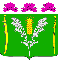 АДМИНИСТРАЦИЯСТАРОНИЖЕСТЕБЛИЕВСКОГО СЕЛЬСКОГО ПОСЕЛЕНИЯ КРАСНОАРМЕЙСКОГО РАЙОНАПОСТАНОВЛЕНИЕАДМИНИСТРАЦИЯСТАРОНИЖЕСТЕБЛИЕВСКОГО СЕЛЬСКОГО ПОСЕЛЕНИЯ КРАСНОАРМЕЙСКОГО РАЙОНАПОСТАНОВЛЕНИЕ«__06__»__02__2019 г.№ 19 станица Старонижестеблиевскаястаница СтаронижестеблиевскаяГлавным специалистом по земельным отношениям администрацииСтаронижестеблиевского сельского поселенияКрасноармейского районаА.С. НимченкоПроект согласован:Заместитель главыСтаронижестеблиевского сельского поселенияКрасноармейского районаЕ.Е. ЧерепановаНачальник общего отдела администрацииСтаронижестеблиевскогосельского поселенияКрасноармейского района                  Н.В. СупрунГлавный специалист по юридическим вопросам администрации Старонижестеблиевского сельского поселения Красноармейского районаО.Н. Шестопал